Curriculum VitaePersonal DataNamePD Dr. med. Sandrine A. Zweifel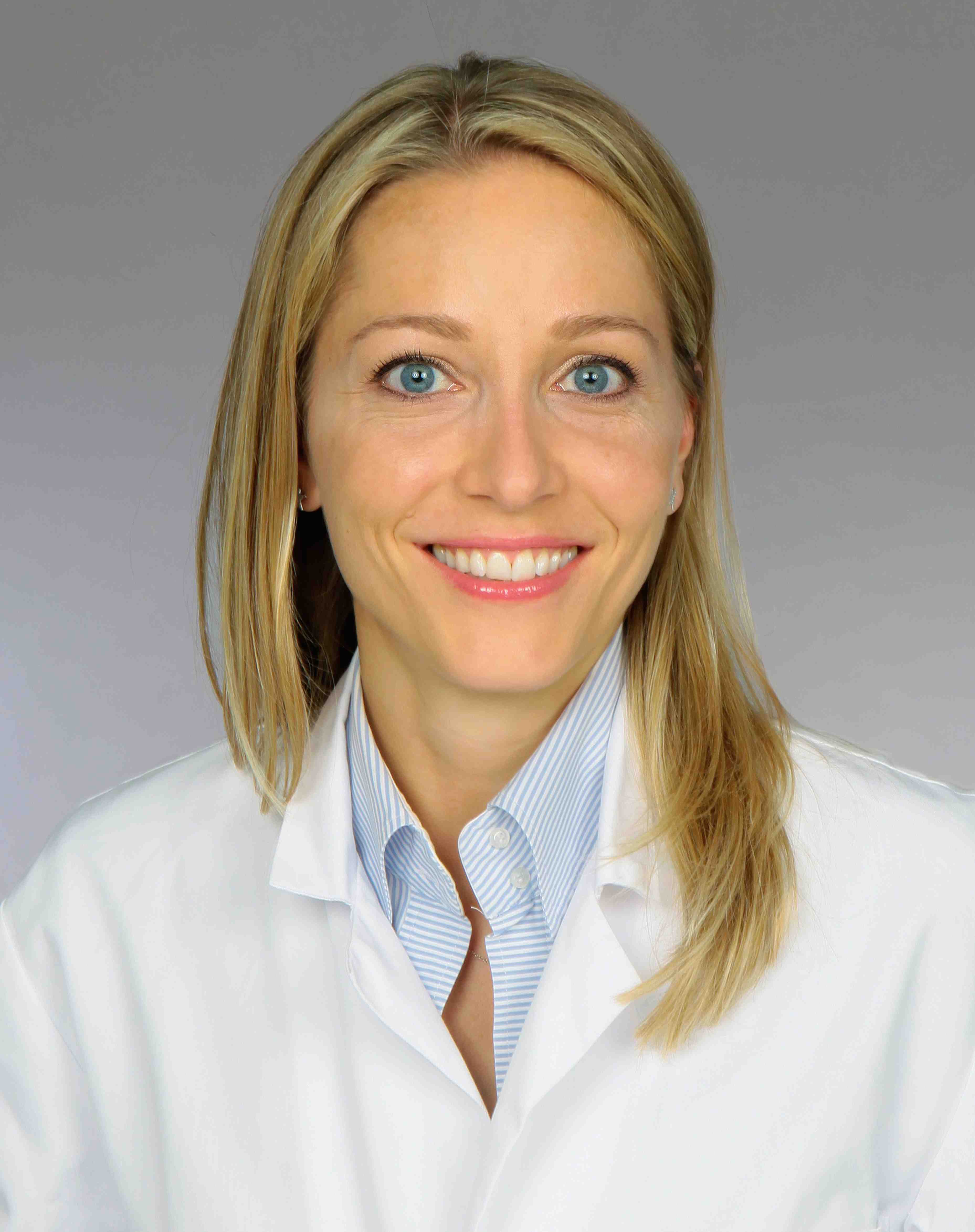 Private addressCäcilienstrasse 3, 8032 ZurichTelephoneMobile: +41 79 753 52 92E-Mailsandrine.zweifel@gmail.comBirth Date, Place18.03.1977, Basle Country of OriginSwitzerlandInstitutionDepartment of OphthalmologyUniversity Hospital ZurichCH-8091 ZurichFrauenklinikstrasse 24SwitzerlandPhone: +41 255 87 94Fax: +41 255 44 72sandrine.zweifel@usz.chCurrent occupationHead of the Medical Retina & Imaging Unit(Leitende Ärztin), Department of Ophthalmology, University Hospital ZurichChair: Prof. Dr. med. Klara LandauHead of Medical Retina and Imaging UnitUniversity Hospital Zurich; Department of Ophthalmology Chair: Prof. Dr. Dr. med. Daniel Barthelmes (since 08/2018)Chair: Prof. Dr. med. Klara Landau (until 07/2018)Leitende ÄrztinSince 07/2015Staff specialist, board approvedUniversity Hospital Zurich; Department of Ophthalmology Chair: Prof. Dr. med. Klara LandauMedical retina specialistSince 01/2011Junior ConsultantTriemli Hospital, Zurich; Department of Ophthalmology,Chair: Prof. Dr. med. Matthias Becker02/2010-12/2010Medical Retina FellowshipClinical and Research Fellowship at Vitreous, Retina & Macula Consultants, LuEsther Retinal Research Center, Manhattan Eye, Ear and Throat Hospital, New York University School of Medicine and Edward S. Harkness Eye Institute, Columbia University under the mentorship of K. Bailey Freund, MD, Richard F. Spaide, MD, Lawrence A. Yannuzzi, MD, Yale Fisher, MD and Stephen Tsang, MD PhDNew York, USA07/2008-01/2010ResidencyOphthalmologyUniversity Hospital Zurich; Chair: Prof. Dr med. Klara LandauCantonal Hospital Aarau; Chair: Dr. med. Bruno Blumer01/2007-06/2008 01/2006- 12/2006Internal Medicine Cantonal Hospital Aarau; Chair: Prof. Dr. med. Dieter Conen08/2004-12/2005Advanced TrainingLeadership Course, University Hospital Zurich2016Course in clinical Ethics, University Hospital Zurich2016Health economics Basics, University of Zurich2016Echography workshop, University Hospital Zurich, Prof. Ossoinig, Prof. Hauff 2011Good Clinical Practice, Training Module 1-3, Zurich2011Basic Science Course in Ophthalmology, Columbia University, New York, USA2008Standardized sonography of the eye, University Hospital, Vienna, Austria, Prof. Ossoinig, Prof. Hauff 2008Laser techniques in ophthalmology, University of Greifswald, Germany2007Advanced optics and refraction course, Maximilian University of Munich, Germany2006EducationPostgraduate QualificationsVenia legendi/PrivatdozentinVenia legendi in ophthalmology, in particular retinal diseases, University of Zurich, SwitzerlandVenia legendi in ophthalmology, in particular retinal diseases, University of Zurich, SwitzerlandDate awarded2014Date awarded2014Fellow of the European Board of OphthalmologyBoard Examination of Ophthalmosurgery (FMH)Board Examination of Swiss College of Ophthalmology (FMH) and Board Examination of European Board of Ophthalmology, EBO, ParisCertificate in Basic Science Assessment including optics and refraction, International Council of Ophthalmology (ICO), SwitzerlandBoard Examination of Ophthalmosurgery (FMH)Board Examination of Swiss College of Ophthalmology (FMH) and Board Examination of European Board of Ophthalmology, EBO, ParisCertificate in Basic Science Assessment including optics and refraction, International Council of Ophthalmology (ICO), Switzerland 2016 2010 2007 2016 2010 2007Doctor of MedicineDissertation: Prozessorientierte Qualitätsanalyse einer „low volume“ Herzchirurgieeinheit in der Zentralschweiz mittels statistischer Prozesskontrolle und „Cusum“ Methode, conducted under supervision of Dr. med. G. Schüpfer und Prof. Dr. med. P. Stulz , University of Basle, SwitzerlandDissertation: Prozessorientierte Qualitätsanalyse einer „low volume“ Herzchirurgieeinheit in der Zentralschweiz mittels statistischer Prozesskontrolle und „Cusum“ Methode, conducted under supervision of Dr. med. G. Schüpfer und Prof. Dr. med. P. Stulz , University of Basle, Switzerland 2004 2004Medical DegreeFederal Swiss Medical Board Examination, University of Basle, SwitzerlandFederal Swiss Medical Board Examination, University of Basle, Switzerland12/2003
12/2003
SchoolMedical school at University of Basle, Switzerland Medical school at University of Basle, Switzerland 1997-20031997-2003Baccalaureate from Alte Kantonsschule Aarau in Greek and LatinBaccalaureate from Alte Kantonsschule Aarau in Greek and Latin1993-19971993-1997Teaching Experience and AppointmentsTeaching Experience and AppointmentsTeaching Experience and AppointmentsTeaching Experience and AppointmentsTeaching Experience and AppointmentsAppointmentsAppointmentsVisiting Professor, Université Paris-Est Créteil Val de MarneVisiting Professor, Université Paris-Est Créteil Val de Marne2013Member of European Retina Panel Program, participation at 4 meetings as a group leaderMember of European Retina Panel Program, participation at 4 meetings as a group leaderSince 2013Teacher/ Faculty in the European School for advanced ophthalmology (ESASO)Teacher/ Faculty in the European School for advanced ophthalmology (ESASO)Since 2017DARC (Digital Angiography Reading Center), New YorkDARC (Digital Angiography Reading Center), New York2008-2010TutorialsTutorialsClinical ophthalmology tutorials for 4th and 6th year medical students, University of ZurichClinical ophthalmology tutorials for 4th and 6th year medical students, University of Zurich 2011 - ongoingWeekly fluorescein and imaging conference for 1st-4th year residents, Ophthalmology Department, University Hospital ZurichWeekly fluorescein and imaging conference for 1st-4th year residents, Ophthalmology Department, University Hospital Zurich 2011 - ongoingSupervision and organization of laser therapy for residents at the University Hospital ZurichSupervision and organization of laser therapy for residents at the University Hospital Zurich 2011 - ongoingClinical ophthalmology tutorials for 1st-3rd year residents, MEETH, New York, USA.Clinical ophthalmology tutorials for 1st-3rd year residents, MEETH, New York, USA. 2008 - 2010Clinical ophthalmology tutorials for medical students, New York University medical school, New York, USA.Clinical ophthalmology tutorials for medical students, New York University medical school, New York, USA. 2008 - 2009Clinical ophthalmology tutorial for 3rd year medical students, University of ZurichClinical ophthalmology tutorial for 3rd year medical students, University of Zurich 2008Awards and GrantsAwards and GrantsAwards and GrantsAwardAwarded the title of “Godmother of the Association DMLA (AMD)” Paris, France2011Protected timeForschungskredit der Universität Zürich 2012 (CHF 98‘189)2012Travel GrantTravel Grant Recipient (USD 1’000), WOC Tokio.Paper Presentation: Prevalence of subretinal drusenoid deposits in treatment naïve choroidal neovascularization. 2014Research GrantsResearch Grant Novartis, OCT Angiography (CHF 140’000)2017Iten-Kohaut Foundation (CHF 55’000), support for the project entitled: Acute and subacute chnages in retinal and choroidal blood flow following anti-VEGF injections2018Research Grant Bayer/Regeneron (CHF 500’000), support for the project entitled: The prevalence of visual impairment in elderly population in retirement home care and home based care (Spitex) in Switzerland2018Research Grant Gemeinnützige Stiftung für medizinische Hilfe (CHF 100’000), support for the project entitled: The prevalence of visual impairment in elderly population in retirement home care and home based care (Spitex) in Switzerland2018RETINAWARDDetection of Retinal Arterial (micro-)Emboli after scheduled Transcatheter Aortic Valve Implantation (using Optical Coherence Tomography Angiography and Fluorescence Angiography) and Comparison with the Incidence of Subclinical Ischemic Brain Lesions in Magnetic Resonance Imaging – a Single Centre Self-controlled Protocol.  (CHF 15'000). Project Idea awareded with greatest clinical relevance submitted by Gunzinger J and Zweifel S.2017Presentations and Invited LecturesPresentations and Invited LecturesPresentations and Invited LecturesPresentations and Invited LecturesPresentations and Invited LecturesPresentations and Invited LecturesInvited LecturesInvited LecturesART (Advanced Retina Therapy) Meeting Vienna: How much multimodal imaging do we need?ART (Advanced Retina Therapy) Meeting Vienna: How much multimodal imaging do we need?20182018Retinopsy Meeting Lucerne: Lessons from AMD; Unusual Vision LossRetinopsy Meeting Lucerne: Lessons from AMD; Unusual Vision Loss20182018International Spectralis Symposium Bonn: Multimodal Imaging of Reticular Pseudodrusen International Spectralis Symposium Bonn: Multimodal Imaging of Reticular Pseudodrusen 2018201818th ESASO Retina Academy, Warsaw: Dry AMD from the dietary supplementation to the treatment; OCT-A interpretation and unexplored possibilities.18th ESASO Retina Academy, Warsaw: Dry AMD from the dietary supplementation to the treatment; OCT-A interpretation and unexplored possibilities.20182018OCT Kurs für Augenärzte/innen. Roggwil, Schweiz. OCT Kurs für Augenärzte/innen. Roggwil, Schweiz. 20182018DOG, Bonn: Women in modern imaging: Moderne Bildgebung, Blick über die LandesgrenzenDOG, Bonn: Women in modern imaging: Moderne Bildgebung, Blick über die Landesgrenzen20182018Instructional Course: How to handle cataract surgery in patients with AMD, EURETINA, Wien.Instructional Course: How to handle cataract surgery in patients with AMD, EURETINA, Wien.20182018SOG, Freiburg: Is OCT-Angiography ready for its use in private practice?SOG, Freiburg: Is OCT-Angiography ready for its use in private practice?FABiO Konferenz, München: AMD – Neue Einblicke und KontroversenFABiO Konferenz, München: AMD – Neue Einblicke und Kontroversen2018201814. Swiss Retina Update, Zurich. OCT A in patients with Fabry disease.14. Swiss Retina Update, Zurich. OCT A in patients with Fabry disease.201820188th Winter Meeting of European Society of Retina Specialists, Budapest: Monitoring and predictive imaging markers in neovascular AMD.8th Winter Meeting of European Society of Retina Specialists, Budapest: Monitoring and predictive imaging markers in neovascular AMD.20182018ESASO (European School for Advanced Studies) Medical Retina Module. RomeESASO (European School for Advanced Studies) Medical Retina Module. Rome20182018OCT Workshop Zurich: Ihr Patient - Ihre Diagnose - Ihre TherapieOCT Workshop Zurich: Ihr Patient - Ihre Diagnose - Ihre Therapie20182018Jeudi de Jules Gonin, Lausanne: Diabetische Retinopathie – brauchen wir den Laser noch?Jeudi de Jules Gonin, Lausanne: Diabetische Retinopathie – brauchen wir den Laser noch?20182018Basler Neujahrsfortbildung: Disseminierte Mycobacterium chimaere InfektionenBasler Neujahrsfortbildung: Disseminierte Mycobacterium chimaere Infektionen20182018ESASO (European School for Advanced Studies) forum “CSC Behind the Appearances”: Theories of pathogenesis and correlation with other diseases. FLOREtina, FlorenceESASO (European School for Advanced Studies) forum “CSC Behind the Appearances”: Theories of pathogenesis and correlation with other diseases. FLOREtina, Florence20172017Basler Fortbildungstage: Optimierung der neovaskulären Therapie im Alltag.Basler Fortbildungstage: Optimierung der neovaskulären Therapie im Alltag.20172017GET-OCT Meeting: Update zu AMD: was sind neue Erkenntnisse im 2017, OCT Meeting, LucerneGET-OCT Meeting: Update zu AMD: was sind neue Erkenntnisse im 2017, OCT Meeting, Lucerne20172017Instructional Course: AMD beyond anti-VEGF therapy, Euretina Barcelona.Instructional Course: AMD beyond anti-VEGF therapy, Euretina Barcelona.201720172. OCT A Symposium der Retinologischen Gesellschaft, "OCT A in patients with outer retinal tubulation", München.2. OCT A Symposium der Retinologischen Gesellschaft, "OCT A in patients with outer retinal tubulation", München.20172017Herausforderung Patientenbedürfnisse versus Routine und Zeitmangel. Swiss Society of Ophthalmology Annual Meeting, Davos.Herausforderung Patientenbedürfnisse versus Routine und Zeitmangel. Swiss Society of Ophthalmology Annual Meeting, Davos.20172017OCT Workshops in Basle and LucerneOCT Workshops in Basle and Lucerne20172017Postgraduate Course, University Hospital Zurich. Postgraduate "OCT auf der Erde und im Weltraum".Postgraduate Course, University Hospital Zurich. Postgraduate "OCT auf der Erde und im Weltraum".20172017Swiss Retina Update: "M. chimaera chorioretinitis".Swiss Retina Update: "M. chimaera chorioretinitis".20172017Effect of Cataract Surgery on DME, FLOREtina, Florence. Effect of Cataract Surgery on DME, FLOREtina, Florence. 20172017Spring Seminar: State of the art der medizinischen Retina-Therapie bei AMD, Zurich.Spring Seminar: State of the art der medizinischen Retina-Therapie bei AMD, Zurich.20172017Deep Dive AMD Fosbury Meeting, Zurich.Deep Dive AMD Fosbury Meeting, Zurich.20172017GET-OCT Meeting, OCT Meeting, Lucerne. GET-OCT Meeting, OCT Meeting, Lucerne. 20162016Postgraduate Course, University Hospital Zurich. Alltägliches und Nichtalltägliches. PAMM (Paracentral Acute Middle Maculopathy)Postgraduate Course, University Hospital Zurich. Alltägliches und Nichtalltägliches. PAMM (Paracentral Acute Middle Maculopathy)20162016Retina Suisse. Die altersbedingte Makuladegeneration- Ursachen und Behandlungsoptionen. Zurich. Retina Suisse. Die altersbedingte Makuladegeneration- Ursachen und Behandlungsoptionen. Zurich. 20162016Instructional Course: AMD beyond anti-VEGF therapy, what is the evidence regarding Cataract surgery in AMD? Euretina Copenhagen.Instructional Course: AMD beyond anti-VEGF therapy, what is the evidence regarding Cataract surgery in AMD? Euretina Copenhagen.20162016Evolution-Revolution-Ranibizumab. Swiss Society of Ophthalmology Annual Meeting, Interlaken.Evolution-Revolution-Ranibizumab. Swiss Society of Ophthalmology Annual Meeting, Interlaken.20162016OCT-Workshop, Zurich. OCT-Workshop, Zurich. 20162016Italian Society of Ophthalmology. Le sorprese della diagnostic e della chirurgia del segmente posteriore. Case presentation.Italian Society of Ophthalmology. Le sorprese della diagnostic e della chirurgia del segmente posteriore. Case presentation.20162016Update age-related macular degeneration. 6. St. Galler Ophthatag, Ophthalmology Department Cantonal Hospital, St. Gallen.Update age-related macular degeneration. 6. St. Galler Ophthatag, Ophthalmology Department Cantonal Hospital, St. Gallen.20162016Symposium New Developments in Retinal Imaging and Gene Therapy: Outer Retinal Tubulation, Radbound University Medical Center Nijmegen, Netherlands.Symposium New Developments in Retinal Imaging and Gene Therapy: Outer Retinal Tubulation, Radbound University Medical Center Nijmegen, Netherlands.20162016Anti-VEGF therapy: where did we come from and where are we going to, FLOREtina, Florence.Anti-VEGF therapy: where did we come from and where are we going to, FLOREtina, Florence.20162016Symposium: Altersabhängige Makuladegeneration: Hochauflösendes in vivo Imaging und funktionelle Implikationen, DOG Berlin.Symposium: Altersabhängige Makuladegeneration: Hochauflösendes in vivo Imaging und funktionelle Implikationen, DOG Berlin.20162016Instructional Course: AMD beyond anti-VEGF therapy, Euretina Nice.Instructional Course: AMD beyond anti-VEGF therapy, Euretina Nice.20152015Frühjahrsfortbildung am Augenzentrum Würzburg: Neues zur AMD Therapie, Paradigmenwechsel in der IVOM Behandlung, Schweizer Erfahrungen mit Treat and ExtendFrühjahrsfortbildung am Augenzentrum Würzburg: Neues zur AMD Therapie, Paradigmenwechsel in der IVOM Behandlung, Schweizer Erfahrungen mit Treat and Extend20152015Members of parliament visiting ophthalmology department, lecture title: new treatment and diagnostic options for macular diseases, University Hospital ZurichMembers of parliament visiting ophthalmology department, lecture title: new treatment and diagnostic options for macular diseases, University Hospital Zurich20152015Postgraduate Course, University Hospital Zurich. Macht das OCT die Ophthalmoskopie bald überflüssig?Postgraduate Course, University Hospital Zurich. Macht das OCT die Ophthalmoskopie bald überflüssig?20152015Swiss Retina Update. Anti-VEGF Therapie: Mein schlechtester Fall, Berne.Swiss Retina Update. Anti-VEGF Therapie: Mein schlechtester Fall, Berne.20152015Real Life Meeting. Outer retinal tubulation, Berne.Real Life Meeting. Outer retinal tubulation, Berne.20152015Instruction Course, Medical Retina, Danish Association of Ophthalmologists, University of Copenhagen Instruction Course, Medical Retina, Danish Association of Ophthalmologists, University of Copenhagen 20142014Postgraduate Course, University Hospital Zurich. Retina Update. Akutelle Richtlinien der anti-VEGF Therapie.Postgraduate Course, University Hospital Zurich. Retina Update. Akutelle Richtlinien der anti-VEGF Therapie.20142014Club Jules Gonin, Fluorescein Conference, Zurich. “When mystery turns into misery.”Club Jules Gonin, Fluorescein Conference, Zurich. “When mystery turns into misery.”20142014Série de conferences sur la macula médicale, Centre Hospitalier Intercommunal de Créteil, CréteilSérie de conferences sur la macula médicale, Centre Hospitalier Intercommunal de Créteil, Créteil2013 and 20142013 and 2014Vitreoretina up to date, Bari. New treatment approaches.Vitreoretina up to date, Bari. New treatment approaches.20132013Slovak Ophthalmology Congress, Zilinia. First experiences with aflibercept therapy.Slovak Ophthalmology Congress, Zilinia. First experiences with aflibercept therapy.20132013Conférence d’angiographie, Department ophthalmologique universitaire de Créteil. Nouveautés dans le traitement de la DMLA; VEGF TRAP : premières rencontres.Conférence d’angiographie, Department ophthalmologique universitaire de Créteil. Nouveautés dans le traitement de la DMLA; VEGF TRAP : premières rencontres.20132013Postgraduate Course, University Hospital Zurich. Blickdiagnose versus OCT-Diagnostik; clinical cases of retinal diseasesPostgraduate Course, University Hospital Zurich. Blickdiagnose versus OCT-Diagnostik; clinical cases of retinal diseases20132013Euretina, Young Retina Symposium, Hamburg. Choroidal thickness: hype or crucial parameter?Euretina, Young Retina Symposium, Hamburg. Choroidal thickness: hype or crucial parameter?20132013Retina in Progress, Milan. Aflibercept: the Swiss Experience.Retina in Progress, Milan. Aflibercept: the Swiss Experience.20122012GET-OCT, OCT Meeting, Lucerne. To inject or not to inject.GET-OCT, OCT Meeting, Lucerne. To inject or not to inject.20122012RVO-therapy: A new treatment alternative, Zurich. The 12-month data of the GENEVA study.RVO-therapy: A new treatment alternative, Zurich. The 12-month data of the GENEVA study.20122012Postgraduate Course, University Hospital Zurich. Vom Lid zum Nervus opticus: Eine interaktive Fotogalerie.Postgraduate Course, University Hospital Zurich. Vom Lid zum Nervus opticus: Eine interaktive Fotogalerie.20122012Postgraduate Course, University Hospital Zurich. Anti-VEGF Therapie: Medizinische und legale Aspekte.Postgraduate Course, University Hospital Zurich. Anti-VEGF Therapie: Medizinische und legale Aspekte.20122012Heidelberg Spectralis Meeting, Paris. Reticular Pseudodrusen.Heidelberg Spectralis Meeting, Paris. Reticular Pseudodrusen.20122012VonHoff Fortbildung, Zurich. Nutzen hochauflösender OCT’s für die Diagnostik/Behandlung.VonHoff Fortbildung, Zurich. Nutzen hochauflösender OCT’s für die Diagnostik/Behandlung.20122012GET-OCT, OCT Meeting, Lucerne. OCT and Macula.GET-OCT, OCT Meeting, Lucerne. OCT and Macula.20112011I-OCT Meeting, Bologna. Enhanced-depth-OCT-imaging for assessment of the choroid.I-OCT Meeting, Bologna. Enhanced-depth-OCT-imaging for assessment of the choroid.20112011Netzhauterkrankungen: Diagnostik und Behandlung. Berufliche Weiterbildung Pflegefachleute, Universität ZürichNetzhauterkrankungen: Diagnostik und Behandlung. Berufliche Weiterbildung Pflegefachleute, Universität Zürich2011-ongoing2011-ongoingEuretina, Main Session Imaging, London. Enhanced-depth-OCT-imaging for assessment of the choroid.Euretina, Main Session Imaging, London. Enhanced-depth-OCT-imaging for assessment of the choroid.20102010AMD-Symposium, Triemli Hospital, Zurich. Out of the forest and into the treesAMD-Symposium, Triemli Hospital, Zurich. Out of the forest and into the trees20102010Oral Paper, Poster and Case PresentationsOral Paper, Poster and Case PresentationsZweifel S, Baur J, Gunzinger J, Piccirelli M, Straumann D, Pangalu A, Al-Sheikh M, Fasler K, Nietlispach F. Pilot Project for the detection of retinal arterial (micro) emboli after transcatheter aortic valve implantation using OCTA and Fluorescence Angiography. 6th International Congress on OCT Angiography and Andvances in OCT, Rome, Italy. Zweifel S, Baur J, Gunzinger J, Piccirelli M, Straumann D, Pangalu A, Al-Sheikh M, Fasler K, Nietlispach F. Pilot Project for the detection of retinal arterial (micro) emboli after transcatheter aortic valve implantation using OCTA and Fluorescence Angiography. 6th International Congress on OCT Angiography and Andvances in OCT, Rome, Italy. 20182018Zweifel S, Baur J, Al-Sheikh M, Nowak A. Swept source OCT angiography findings in patients with Fabry diseases. 6th International Congress on OCT Angiography and Andvances in OCT, Rome, Italy.Zweifel S, Baur J, Al-Sheikh M, Nowak A. Swept source OCT angiography findings in patients with Fabry diseases. 6th International Congress on OCT Angiography and Andvances in OCT, Rome, Italy.20182018Zweifel S, Baur J, Al-Sheikh M, Nowak A. Swept source OCT angiography findings in patients with Fabry diseases. Club Jules Gonin, Jersey, Channel Islands. GA Biechl, S Zweifel, M Al-Sheik, C Böni, R Eberhard, M Stahel, N Winkler, D Barthelmes. 24 Month Outcomes of Ranibizumab Treatment for Diabetic Macular Edema from Clinical Practice. SOG, Freiburg, Switzerland. Zweifel S, Al-Sheikh M,  Barthelmes D, Boeni C. Multimodal Imaging of Choroidal Lesions in Disseminated Mycobacterium chimaera Infection. Paper Presentation MaculART, Paris and Poster Presentation, ARVO Baltimore. Zweifel S, Baur J, Al-Sheikh M, Nowak A. Swept source OCT angiography findings in patients with Fabry diseases. Club Jules Gonin, Jersey, Channel Islands. GA Biechl, S Zweifel, M Al-Sheik, C Böni, R Eberhard, M Stahel, N Winkler, D Barthelmes. 24 Month Outcomes of Ranibizumab Treatment for Diabetic Macular Edema from Clinical Practice. SOG, Freiburg, Switzerland. Zweifel S, Al-Sheikh M,  Barthelmes D, Boeni C. Multimodal Imaging of Choroidal Lesions in Disseminated Mycobacterium chimaera Infection. Paper Presentation MaculART, Paris and Poster Presentation, ARVO Baltimore. 201820182017201820182017Fasler K, Gunzinger J, Barthelmes D, Malgorzata R, Zweifel S. Effect of Inspra on structural and functional outcome in central serous chorioretinopathy. Association for Research in Vision and Ophthalmology Annual Meeting, Baltimore, USAFasler K, Gunzinger J, Barthelmes D, Malgorzata R, Zweifel S. Effect of Inspra on structural and functional outcome in central serous chorioretinopathy. Association for Research in Vision and Ophthalmology Annual Meeting, Baltimore, USA20172017Gunzinger J, Fasler K, Maloca P, Hasler P, Boeni C, Barthelmes D, Zweifel S. Reformation of ellipsoid zone in en face OCT imaging in patients with solar maculopathy and laser injuries. Association for Research in Vision and Ophthalmology Annual Meeting, Baltimore, USAGunzinger J, Fasler K, Maloca P, Hasler P, Boeni C, Barthelmes D, Zweifel S. Reformation of ellipsoid zone in en face OCT imaging in patients with solar maculopathy and laser injuries. Association for Research in Vision and Ophthalmology Annual Meeting, Baltimore, USA20172017Gunzinger J, Maloca P, Fasler K, Barthelmes D, Boeni C, Hasler P, Zweifel S. En face OCT findings in patients with solar maculopathy and laser injuries. Fourth International Congress on OCT Angiography and Advances in OCT, Rome, Italy.Gunzinger J, Maloca P, Fasler K, Barthelmes D, Boeni C, Hasler P, Zweifel S. En face OCT findings in patients with solar maculopathy and laser injuries. Fourth International Congress on OCT Angiography and Advances in OCT, Rome, Italy.20162016Zweifel SA, Hasler P, Wild W, Barthelmes D, Meier C, Arnold P, Maloca P. Feasibility, safety and scanning quality of a newly developed sparse OCT retina scanner. Euretina, Copenhagen, Denmark. Zweifel SA, Hasler P, Wild W, Barthelmes D, Meier C, Arnold P, Maloca P. Feasibility, safety and scanning quality of a newly developed sparse OCT retina scanner. Euretina, Copenhagen, Denmark. 20162016Maloca P, Zweifel S, Barthelmes D, Hasler P. Retinal 3D Angio-OCT. Fourth International Congress on OCT Angiography and Advances in OCT, Rome, Italy. Maloca P, Zweifel S, Barthelmes D, Hasler P. Retinal 3D Angio-OCT. Fourth International Congress on OCT Angiography and Advances in OCT, Rome, Italy. 20162016Zweifel SA, Rieder R, Kohler M, Böni C, Barthelmes D, Schütz P. Correlation between type of neovascularization and type of drusen in patients with AMD. Club Jules Gonin Meeting, Bordeaux, France. Zweifel SA, Rieder R, Kohler M, Böni C, Barthelmes D, Schütz P. Correlation between type of neovascularization and type of drusen in patients with AMD. Club Jules Gonin Meeting, Bordeaux, France. 20162016Marti M, Walton R, Zweifel SA, Boeni C, Barthelmes D. Unexplained visual loss in association with silicone oil endotamponade in patients with macula-on rhegmatogenous retinal detachments. Association for Research in Vision and Ophthalmology Annual Meeting, Seattle, USA.Marti M, Walton R, Zweifel SA, Boeni C, Barthelmes D. Unexplained visual loss in association with silicone oil endotamponade in patients with macula-on rhegmatogenous retinal detachments. Association for Research in Vision and Ophthalmology Annual Meeting, Seattle, USA.20162016Zweifel S, Mihic D, Barthelmes D, Hasse B, Kohler P, Eberhard R, Böni C. Clinical and histopathologic ocular findings in disseminated infection with mycobacterium chimaera. MaculART Meeting, Paris, France.Zweifel S, Mihic D, Barthelmes D, Hasse B, Kohler P, Eberhard R, Böni C. Clinical and histopathologic ocular findings in disseminated infection with mycobacterium chimaera. MaculART Meeting, Paris, France.20152015Gambon R, Kniestedt C, Zweifel SA. En face OCT of subretinal drusenoid deposits (SDD): characterization of SDD using a newly developed imaging software. Association for Research in Vision and Ophthalmology Annual Meeting, Orlando, USA.Gambon R, Kniestedt C, Zweifel SA. En face OCT of subretinal drusenoid deposits (SDD): characterization of SDD using a newly developed imaging software. Association for Research in Vision and Ophthalmology Annual Meeting, Orlando, USA.20142014Zweifel SA, Rieder R, Kohler M. Prevalence of subretinal drusenoid deposits in treatment naïve choroidal neovascularization. WOC, Tokio, Japan. Travel Grant Recipient.Zweifel SA, Rieder R, Kohler M. Prevalence of subretinal drusenoid deposits in treatment naïve choroidal neovascularization. WOC, Tokio, Japan. Travel Grant Recipient.20142014Sikorav A, Semoun O, Zweifel SA, Souied EH. Incidence and quantification of geographic atrophy associated with neovascular age-related macular degeneration at initial presentation. Association for Research in Vision and Ophthalmology Annual Meeting, Orlando, USA. Sikorav A, Semoun O, Zweifel SA, Souied EH. Incidence and quantification of geographic atrophy associated with neovascular age-related macular degeneration at initial presentation. Association for Research in Vision and Ophthalmology Annual Meeting, Orlando, USA. 20142014Zweifel SA, Rieder R, Kohler M. Prevalence of subretinal drusenoid deposits in age-related macular degeneration with newly diagnosed CNV. Euretina, Hamburg, Germany.Zweifel SA, Rieder R, Kohler M. Prevalence of subretinal drusenoid deposits in age-related macular degeneration with newly diagnosed CNV. Euretina, Hamburg, Germany.20132013Zweifel SA, Amstutz C, Fleischhauer J, Kurz-Levin M, Barthelmes D. Preliminary results of aflibercept in treatment naïve choroidal neovascularization of wet AMD. Swiss Society of Ophthalmology Annual Meeting, Locarno, Switzerland.Zweifel SA, Amstutz C, Fleischhauer J, Kurz-Levin M, Barthelmes D. Preliminary results of aflibercept in treatment naïve choroidal neovascularization of wet AMD. Swiss Society of Ophthalmology Annual Meeting, Locarno, Switzerland.20132013Barthelmes D, Amstutz C, Fleischhauer J, Kurz-Levin M, Zweifel S. Short term effects of switching ranibizumab for aflibercept treatment for chronically active choroidal neovascularizations in exudative AMD. Swiss Society of Ophthalmology Annual Meeting, Locarno, Switzerland.Barthelmes D, Amstutz C, Fleischhauer J, Kurz-Levin M, Zweifel S. Short term effects of switching ranibizumab for aflibercept treatment for chronically active choroidal neovascularizations in exudative AMD. Swiss Society of Ophthalmology Annual Meeting, Locarno, Switzerland.20132013Menghini M, Fleischhauer J, Eberhard R, Zweifel S. Hyaloidotomy for subhyaloidal hemorrhage: OCT findings of two different treatment modalities. Swiss Society of Ophthalmology Annual Meeting, Fribourg, Switzerland. Menghini M, Fleischhauer J, Eberhard R, Zweifel S. Hyaloidotomy for subhyaloidal hemorrhage: OCT findings of two different treatment modalities. Swiss Society of Ophthalmology Annual Meeting, Fribourg, Switzerland. 20122012Böni C, Zweifel S, Amstutz C, Fleischhauer J. Preeclampsia associated hypertensive choroidopathy. Swiss Society of Ophthalmology Annual Meeting, Fribourg, Switzerland.Böni C, Zweifel S, Amstutz C, Fleischhauer J. Preeclampsia associated hypertensive choroidopathy. Swiss Society of Ophthalmology Annual Meeting, Fribourg, Switzerland.20122012Zweifel S, Fleischhauer J, Landau K, Grimm C, Amstutz C, Hanson J, Wildberger H. Restoration of retinal architecture and functional recovery of the outer photoreceptor layer in multiple evanescent white dot syndrome (MEWDS). Swiss Society of        Ophthalmology Annual Meeting, Fribourg, Switzerland.Zweifel S, Fleischhauer J, Landau K, Grimm C, Amstutz C, Hanson J, Wildberger H. Restoration of retinal architecture and functional recovery of the outer photoreceptor layer in multiple evanescent white dot syndrome (MEWDS). Swiss Society of        Ophthalmology Annual Meeting, Fribourg, Switzerland.20122012Stahel M, Fleischhauer J, Zweifel S. Anti-VEGF in retinal vascular anomalies associated with myelinated retinal nerve fibers- case report. Swiss Society of Ophthalmology Annual Meeting, Fribourg, Switzerland.Stahel M, Fleischhauer J, Zweifel S. Anti-VEGF in retinal vascular anomalies associated with myelinated retinal nerve fibers- case report. Swiss Society of Ophthalmology Annual Meeting, Fribourg, Switzerland.20122012Jäger S, Messmer E, Amstutz C, Fleischhauer J, Zweifel S. Wide field fluorescein angiography in Coats disease. Swiss Society of Ophthalmology Annual Meeting, Fribourg, Switzerland.Jäger S, Messmer E, Amstutz C, Fleischhauer J, Zweifel S. Wide field fluorescein angiography in Coats disease. Swiss Society of Ophthalmology Annual Meeting, Fribourg, Switzerland.20122012Zweifel SA, Toenz M, Pfenninger L, Becker MD, Michels S. Intravitreal anti-VEGF Therapy for Retinal Macroaneurysm. Association for Research in Vision and Ophthalmology Annual Meeting, Fort Lauderdale, USA.Zweifel SA, Toenz M, Pfenninger L, Becker MD, Michels S. Intravitreal anti-VEGF Therapy for Retinal Macroaneurysm. Association for Research in Vision and Ophthalmology Annual Meeting, Fort Lauderdale, USA.20112011Zweifel SA, Michels S, Magyar I, Berger W, Fleischhauer J, Landau K. Multimodal imaging of drusen in Malattia Leventinese. Swiss Society of Ophthalmology Annual Meeting, Interlaken, Switzerland.Zweifel SA, Michels S, Magyar I, Berger W, Fleischhauer J, Landau K. Multimodal imaging of drusen in Malattia Leventinese. Swiss Society of Ophthalmology Annual Meeting, Interlaken, Switzerland.20112011Chen RW, Greenberg JP, Zweifel SA, Yannuzzi LA, Tsang S. Autofluorescence, infrared imaging and spectral domain optical coherence tomography in achromatopsia. Association for Research in Vision and Ophthalmology Annual Meeting, Fort Lauderdale, USA.Chen RW, Greenberg JP, Zweifel SA, Yannuzzi LA, Tsang S. Autofluorescence, infrared imaging and spectral domain optical coherence tomography in achromatopsia. Association for Research in Vision and Ophthalmology Annual Meeting, Fort Lauderdale, USA.20112011Menghini M, Sutter FK, Kloeckener-Gruissem B, Fleischhauer JC, Kurz MM, Zweifel SA, Michels S, Berger W, Barthelmes D. Influence of a loading phase on long-term visual acuity with respect to genetic and clinical factors in patients with neovascular age-related macular degeneration. Association for Research in Vision and Ophthalmology Annual Meeting, Fort Lauderdale, USA.Menghini M, Sutter FK, Kloeckener-Gruissem B, Fleischhauer JC, Kurz MM, Zweifel SA, Michels S, Berger W, Barthelmes D. Influence of a loading phase on long-term visual acuity with respect to genetic and clinical factors in patients with neovascular age-related macular degeneration. Association for Research in Vision and Ophthalmology Annual Meeting, Fort Lauderdale, USA.20112011Case presentation. 34th Annual Macula Society Meeting, Boca Raton, USA.Case presentation. 34th Annual Macula Society Meeting, Boca Raton, USA.20102010Zweifel SA, Imamura Y, Freund KB, Spaide RF. Multimodal fundus imaging of pseudoxanthoma elasticum. Swiss Society of Ophthalmology Annual Meeting, Montreux, Switzerland.Zweifel SA, Imamura Y, Freund KB, Spaide RF. Multimodal fundus imaging of pseudoxanthoma elasticum. Swiss Society of Ophthalmology Annual Meeting, Montreux, Switzerland.20102010Zweifel SA, Spaide RF. Prospective Study of Intravitreal Ranibizumab as a Treatment for Decreased Visual Acuity Secondary to Central Retinal Vein Occlusion. World Ophthalmology Congress, Berlin, Germany.Zweifel SA, Spaide RF. Prospective Study of Intravitreal Ranibizumab as a Treatment for Decreased Visual Acuity Secondary to Central Retinal Vein Occlusion. World Ophthalmology Congress, Berlin, Germany.20102010Zweifel SA, Imamura Y, Spaide TC, Fujiwara T, Spaide RF. Prevalence and Significance of Subretinal Drusenoid Deposits (Reticular Pseudodrusen) in Age-Related Macular Degeneration. World Ophthalmology Congress, Berlin, Germany.Zweifel SA, Imamura Y, Spaide TC, Fujiwara T, Spaide RF. Prevalence and Significance of Subretinal Drusenoid Deposits (Reticular Pseudodrusen) in Age-Related Macular Degeneration. World Ophthalmology Congress, Berlin, Germany.20102010Laud K, Zweifel SA, Spaide RF. Multimodal imaging of reticular pseudodrusen and adult vitelliform detachment.Association for Research in Vision and Ophthalmology Annual Meeting, Fort Lauderdale, USA.Laud K, Zweifel SA, Spaide RF. Multimodal imaging of reticular pseudodrusen and adult vitelliform detachment.Association for Research in Vision and Ophthalmology Annual Meeting, Fort Lauderdale, USA.20102010Freund KB, Lima LH, Laud K, Zweifel SA, Spaide RF, Yannuzzi LA. Adult-onset vitelliform detachment: correlation of clinical findings and multiple imaging analyses. Association for Research in Vision and Ophthalmology Annual Meeting, Fort Lauderdale, USA.Freund KB, Lima LH, Laud K, Zweifel SA, Spaide RF, Yannuzzi LA. Adult-onset vitelliform detachment: correlation of clinical findings and multiple imaging analyses. Association for Research in Vision and Ophthalmology Annual Meeting, Fort Lauderdale, USA.20102010Imamura Y, Iida T, Zweifel SA, Maruko I, Fujiwara T, Spaide RF. Dome-shaped macula: scleral imaging using enhanced depth imaging optical coherence tomography. Association for Research in Vision and Ophthalmology Annual Meeting, Fort Lauderdale, USA.Imamura Y, Iida T, Zweifel SA, Maruko I, Fujiwara T, Spaide RF. Dome-shaped macula: scleral imaging using enhanced depth imaging optical coherence tomography. Association for Research in Vision and Ophthalmology Annual Meeting, Fort Lauderdale, USA.20102010Sherman J, Nath S, Madonna R, Zweifel S, Yannuzzi L, Whitney J. Is there a pathognomonic SD OCT sign for achromatopsia? Association for Research in Vision and Ophthalmology Annual Meeting, Fort Lauderdale, USA.Sherman J, Nath S, Madonna R, Zweifel S, Yannuzzi L, Whitney J. Is there a pathognomonic SD OCT sign for achromatopsia? Association for Research in Vision and Ophthalmology Annual Meeting, Fort Lauderdale, USA.20102010Brue C, Imamura Y, Zweifel SA, Spaide RF. Fundus autofluorescence in central serous chorioretinopathy: comparison between SLO and fundus camera system. Association for Research in Vision and Ophthalmology Annual Meeting, Fort Lauderdale, USA.Brue C, Imamura Y, Zweifel SA, Spaide RF. Fundus autofluorescence in central serous chorioretinopathy: comparison between SLO and fundus camera system. Association for Research in Vision and Ophthalmology Annual Meeting, Fort Lauderdale, USA.20092009Does Fellow-Eye Visual Acuity Affect Visual Outcomes for a Study Eye Receiving Ranibizumab for Age-Related Macular Degeneration? Retina Congress, New York, USADoes Fellow-Eye Visual Acuity Affect Visual Outcomes for a Study Eye Receiving Ranibizumab for Age-Related Macular Degeneration? Retina Congress, New York, USA20092009Optical Coherence Tomography Findings in Reticular Pseudodrusen. German Society of Ophthalmology, Annual Meeting (DOG), Leipzig, Germany. Optical Coherence Tomography Findings in Reticular Pseudodrusen. German Society of Ophthalmology, Annual Meeting (DOG), Leipzig, Germany. 20092009Reticular Pseudodrusen are Subretinal Drusenoid Deposits. American Academy of Ophthalmology Annual Meeting, San Francisco, USA.Reticular Pseudodrusen are Subretinal Drusenoid Deposits. American Academy of Ophthalmology Annual Meeting, San Francisco, USA.20092009Zweifel SA, Khan S, Engelbert M, Freund KB. Efficacy of topical bromfenac (0.09%) as an adjunctive therapy for patients with neovascular age-related macular degeneration. Association for Research in Vision and Ophthalmology Annual Meeting, Fort Lauderdale, USA.Zweifel SA, Khan S, Engelbert M, Freund KB. Efficacy of topical bromfenac (0.09%) as an adjunctive therapy for patients with neovascular age-related macular degeneration. Association for Research in Vision and Ophthalmology Annual Meeting, Fort Lauderdale, USA.20092009Engelbert M, Zweifel SA, Freund KB . "Treat and extend" dosing of intravitreal antivascular endothelial growth factor (anti-VEGF) agents for retinal angiomatous proliferation (RAP/Type 3 Neovascularization). Association for Research in Vision and Ophthalmology Annual Meeting, Fort Lauderdale, USA.Engelbert M, Zweifel SA, Freund KB . "Treat and extend" dosing of intravitreal antivascular endothelial growth factor (anti-VEGF) agents for retinal angiomatous proliferation (RAP/Type 3 Neovascularization). Association for Research in Vision and Ophthalmology Annual Meeting, Fort Lauderdale, USA.20092009Hirn C, Zweifel SA, Hediger A, Funk J. Efficacy of selective laser trabeculoplasty (SLT) in patients with insufficient control of intraocular pressure (IOP). Association for Research in Vision and Ophthalmology Annual Meeting, Fort Lauderdale, USA.Hirn C, Zweifel SA, Hediger A, Funk J. Efficacy of selective laser trabeculoplasty (SLT) in patients with insufficient control of intraocular pressure (IOP). Association for Research in Vision and Ophthalmology Annual Meeting, Fort Lauderdale, USA.20092009Macula Symposium, New York, USA. Case presentationMacula Symposium, New York, USA. Case presentation20092009Macula Symposium, New York, USA. Case presentationMacula Symposium, New York, USA. Case presentation2008 and 20092008 and 2009Wills Eye Meeting, Philadelphia, USA. Case presentation.Wills Eye Meeting, Philadelphia, USA. Case presentation.2008 and 20092008 and 2009Preliminary results of a clinical study on efficacy of selective laser trabeculoplasty (SLT) in patients with insufficient control of intraocular pressure (IOP) under maximum tolerated drug therapy. Kongress der deutschen Ophthalmochirurgen (DOC), Leipzig, Germany.Preliminary results of a clinical study on efficacy of selective laser trabeculoplasty (SLT) in patients with insufficient control of intraocular pressure (IOP) under maximum tolerated drug therapy. Kongress der deutschen Ophthalmochirurgen (DOC), Leipzig, Germany.20082008Geneva Glaucoma Symposium. Interactive case presentation “Ahmed glaucoma valve”, Geneva, Switzerland.Geneva Glaucoma Symposium. Interactive case presentation “Ahmed glaucoma valve”, Geneva, Switzerland.20072007PublicationsPublicationsPublicationsPublicationsPublicationsPublicationsMaloca P, Hasler PW, Barthelmes D, Arnold P, Matthias M, Scholl HPN, Gerding H, Garweg J, Heeren T, Balaskas K, de Carvalho JER, Egan C, Tufail A, Zweifel SA. Safety and Feasibility of a Novel Sparse Optical Coherence Tomography Device for Patient-Delivered Retina Home Monitoring. Transl Vis Sci Technol. 2018 Jul 24;7(4):8.Maloca P, Hasler PW, Barthelmes D, Arnold P, Matthias M, Scholl HPN, Gerding H, Garweg J, Heeren T, Balaskas K, de Carvalho JER, Egan C, Tufail A, Zweifel SA. Safety and Feasibility of a Novel Sparse Optical Coherence Tomography Device for Patient-Delivered Retina Home Monitoring. Transl Vis Sci Technol. 2018 Jul 24;7(4):8.20182018Maloca PM, Studer HP, Ambrósio R Jr, Goldblum D, Rothenbuehler S, Barthelmes D, Zweifel S, Scholl HPN, Balaskas K, Tufail A, Hasler PW. Interdevice variability of central corneal thickness measurement. PLoS One. 2018 13;13(9).Maloca PM, Studer HP, Ambrósio R Jr, Goldblum D, Rothenbuehler S, Barthelmes D, Zweifel S, Scholl HPN, Balaskas K, Tufail A, Hasler PW. Interdevice variability of central corneal thickness measurement. PLoS One. 2018 13;13(9).20182018Rothenbuehler SP, Maloca P, Scholl HPN, Gyger C, Schoetzau A, Kuske L, Mosimann N, Zweifel SA, Barthelmes D, Tufail A, Hasler PW. THREE-DIMENSIONAL ANALYSIS OF SUBMACULAR PERFORATING SCLERAL VESSELS BY ENHANCED DEPTH IMAGING OPTICAL COHERENCE TOMOGRAPHY. Retina 2018Rothenbuehler SP, Maloca P, Scholl HPN, Gyger C, Schoetzau A, Kuske L, Mosimann N, Zweifel SA, Barthelmes D, Tufail A, Hasler PW. THREE-DIMENSIONAL ANALYSIS OF SUBMACULAR PERFORATING SCLERAL VESSELS BY ENHANCED DEPTH IMAGING OPTICAL COHERENCE TOMOGRAPHY. Retina 201820182018Tamò R, Zweifel SA, Beuschlein F, Nowak A. Fabry disease- the profile of an orphan disease. Ther Umsch. 2018Tamò R, Zweifel SA, Beuschlein F, Nowak A. Fabry disease- the profile of an orphan disease. Ther Umsch. 201820182018Mensing B, Nowak A, Zweifel S, Terraciano L, Bernsmeier C, Filipowicz Sinnreich M. Wilson’s disease or hepatolenticular degeneration. Ther Umsch. 2018.Mensing B, Nowak A, Zweifel S, Terraciano L, Bernsmeier C, Filipowicz Sinnreich M. Wilson’s disease or hepatolenticular degeneration. Ther Umsch. 2018.20182018Boeni C, Al-Sheikh M, Hasse B, Eberhard R, Kohler P, Hasler P, Erb S, Hoffmann M, Barthelmes D, Zweifel SA. Multimodal Imaging of Choroidal Lesions in Disseminated Mycobacterium chimaera Infection after Cardiothoracic Surgery. Retina 2017.Boeni C, Al-Sheikh M, Hasse B, Eberhard R, Kohler P, Hasler P, Erb S, Hoffmann M, Barthelmes D, Zweifel SA. Multimodal Imaging of Choroidal Lesions in Disseminated Mycobacterium chimaera Infection after Cardiothoracic Surgery. Retina 2017.20172017Zweifel SA, Mihic-Probst D, Curcio CA, Barthelmes D, Thielken A, Keller PM, Hasse B, Boeni C. Clinical and Histopathologic Ocular Findings in Disseminated Mycobacterium chimaera Infection after Cardiothoracic Surgery. Ophthalmology 2017Zweifel SA, Mihic-Probst D, Curcio CA, Barthelmes D, Thielken A, Keller PM, Hasse B, Boeni C. Clinical and Histopathologic Ocular Findings in Disseminated Mycobacterium chimaera Infection after Cardiothoracic Surgery. Ophthalmology 201720172017Papapzoglou A, Zweifel SA, Barthelmes D, Al-Sheihk M, Böni C. Toxoplasma gondii-Associated Bilateral Panuveitis and Encephalitis after Bone Marrow Transplantation. Klin Monbl Augenheilkd 2017.Papapzoglou A, Zweifel SA, Barthelmes D, Al-Sheihk M, Böni C. Toxoplasma gondii-Associated Bilateral Panuveitis and Encephalitis after Bone Marrow Transplantation. Klin Monbl Augenheilkd 2017.20172017Enseleit F, Michels S, Sudano I, Stahel M, Zweifel S, Schlager O, Becker M, Winnik S, Nägele M, Flammer AJ, Neidhart M, Graf N, Matter CM, Seifert B, Lüscher TF, Ruschitzka F. SAVE-AMD: Safety of VEGF Inhibitors in Age-Related Macular Degeneration. Ophthalmologica 2017.Enseleit F, Michels S, Sudano I, Stahel M, Zweifel S, Schlager O, Becker M, Winnik S, Nägele M, Flammer AJ, Neidhart M, Graf N, Matter CM, Seifert B, Lüscher TF, Ruschitzka F. SAVE-AMD: Safety of VEGF Inhibitors in Age-Related Macular Degeneration. Ophthalmologica 2017.20172017C. Ocular Toxoplasmosis: Therapy-Related Adverse Drug Reactions and Their Management.  Klin Monbl Augenheilkd 2017.C. Ocular Toxoplasmosis: Therapy-Related Adverse Drug Reactions and Their Management.  Klin Monbl Augenheilkd 2017.20172017Marti M, Walton R, Böni C, Zweifel SA, Stahel M, Barthelmes D. Increased intraocular pressure is a risk factor for unexplained visual loss during silicone oil endotamponade. Retina 2017.Marti M, Walton R, Böni C, Zweifel SA, Stahel M, Barthelmes D. Increased intraocular pressure is a risk factor for unexplained visual loss during silicone oil endotamponade. Retina 2017.20172017Brunner DR, Zweifel  SA, Barthelmes D, Meier F, Böni C. Review of people with retinal vasculitis and positive QuantiFeron-TB Gold Test in an area nonendemic for Tuberulosis. Klin Monbl Augenheilkd. 2017Brunner DR, Zweifel  SA, Barthelmes D, Meier F, Böni C. Review of people with retinal vasculitis and positive QuantiFeron-TB Gold Test in an area nonendemic for Tuberulosis. Klin Monbl Augenheilkd. 201720172017Gerth-Kahlert C, Tiwari A, Hanson JVM, Batmanabane V, Traboulsi E, Pennesi ME, Al-Qahtani AA, Lam BL, Heckenlively J, Zweifel SA, Vincent A, Fierz F, Barthelmes D, Branham K, Khan N, Bahr A, Baehr L, Magyar I, Koller S, Azzarello-Burri S, Niedrist D, Heon E, Berger W. C2orf71 Mutations  as a Frequent Cause of Autosomal-Recessive Retinitis Pigmentosa: Clinical Analysis and Presentation of 8 Novel Mutations. Invest Ophthalmol Vis Sci. 2017.Gerth-Kahlert C, Tiwari A, Hanson JVM, Batmanabane V, Traboulsi E, Pennesi ME, Al-Qahtani AA, Lam BL, Heckenlively J, Zweifel SA, Vincent A, Fierz F, Barthelmes D, Branham K, Khan N, Bahr A, Baehr L, Magyar I, Koller S, Azzarello-Burri S, Niedrist D, Heon E, Berger W. C2orf71 Mutations  as a Frequent Cause of Autosomal-Recessive Retinitis Pigmentosa: Clinical Analysis and Presentation of 8 Novel Mutations. Invest Ophthalmol Vis Sci. 2017.20172017Sikorav A, Semound O, Zweifel S, Jung C, Srour M, Querques G, Souied E. Prevalence and quantification of geographic atrophy associated with newly diagnosed and treatment-naïve exudative age-related macular degeneration. Br J Ophthalmol 2016.Sikorav A, Semound O, Zweifel S, Jung C, Srour M, Querques G, Souied E. Prevalence and quantification of geographic atrophy associated with newly diagnosed and treatment-naïve exudative age-related macular degeneration. Br J Ophthalmol 2016.20162016Querques G, Capuano V, Frascio P, Zweifel S, Georges A, Souied EH. Wedge shaped subretinal hyporeflectivity in geographic atrophy, Retina. 2015;35:1735-42.Querques G, Capuano V, Frascio P, Zweifel S, Georges A, Souied EH. Wedge shaped subretinal hyporeflectivity in geographic atrophy, Retina. 2015;35:1735-42.20152015Amstutz CA, Fleischhauer J, Zweifel S, Barthelmes D. Long-Term outcome in patients with intravitreal Anti-VEGF Therapy for Exudative AMD. Klin Monbl Augenheilkd 2015; 232:533-7.Amstutz CA, Fleischhauer J, Zweifel S, Barthelmes D. Long-Term outcome in patients with intravitreal Anti-VEGF Therapy for Exudative AMD. Klin Monbl Augenheilkd 2015; 232:533-7.20152015Gambon R, Barthelmes D, Amstutz C, Fleischhauer J, Kurz-Levin M, Zweifel S. Preliminary results of aflibercept in treatment-naive choroidal neovascularization of wet age-related macular degeneration. Klin Monbl Augenheilkd 2014;231:423-26.Gambon R, Barthelmes D, Amstutz C, Fleischhauer J, Kurz-Levin M, Zweifel S. Preliminary results of aflibercept in treatment-naive choroidal neovascularization of wet age-related macular degeneration. Klin Monbl Augenheilkd 2014;231:423-26.20142014Hirn C, Zehnder S, Bauer G, Jaggi GP, Töteberg-Harms M, Lindegger DJ, Jaggi GP, Bauer G, Zweifel S, Töteberg-Harms M, Hirn C, Zehnder S, Funk J. Long-term efficacy of selective laser trabeculoplasty in pseudophakic patients – a „real-life“ analysis. Klin Monbl Augenheilkd 2014;231:357-62.Hirn C, Zehnder S, Bauer G, Jaggi GP, Töteberg-Harms M, Lindegger DJ, Jaggi GP, Bauer G, Zweifel S, Töteberg-Harms M, Hirn C, Zehnder S, Funk J. Long-term efficacy of selective laser trabeculoplasty in pseudophakic patients – a „real-life“ analysis. Klin Monbl Augenheilkd 2014;231:357-62.20142014Zweifel SA, Lindegger DJ, Funk J. Long-term efficacy of selective laser trabeculoplasty in patients on prostaglandin therapy. Klin Monbl Augenheilkd 2014;231:351-56.Zweifel SA, Lindegger DJ, Funk J. Long-term efficacy of selective laser trabeculoplasty in patients on prostaglandin therapy. Klin Monbl Augenheilkd 2014;231:351-56.20142014Greenberg JP, Sherman J, Zweifel SA, Chen RW, Duncker T, Kohl S, Baumann B, Wissinger B, Yannuzzi LA, Tsang SH. Spectral-domain optical coherence tomography staging and autofluorescence imaging in achromatopsia. JAMA Ophthalmol 2014;132:437-45.Greenberg JP, Sherman J, Zweifel SA, Chen RW, Duncker T, Kohl S, Baumann B, Wissinger B, Yannuzzi LA, Tsang SH. Spectral-domain optical coherence tomography staging and autofluorescence imaging in achromatopsia. JAMA Ophthalmol 2014;132:437-45.20142014Menghini M, Fleischhauer J, Eberhard R, Zweifel S. Hyaloidotomy for subhyaloidal hemorrhage: OCT findings of two different treatment modalities. Klin Monbl Augenheilkd 2013;230: 392-5.Menghini M, Fleischhauer J, Eberhard R, Zweifel S. Hyaloidotomy for subhyaloidal hemorrhage: OCT findings of two different treatment modalities. Klin Monbl Augenheilkd 2013;230: 392-5.20132013Zweifel SA, Tönz MS, Pfenninger L, Becker M, Michels S. Intravitreal anti-VEGF therapy for retinal macroaneurysm. Klin Monbl Augenheilkd 2012; 229:399-402.Zweifel SA, Tönz MS, Pfenninger L, Becker M, Michels S. Intravitreal anti-VEGF therapy for retinal macroaneurysm. Klin Monbl Augenheilkd 2012; 229:399-402.20122012Zweifel SA, Maygar I, Berger W, Tschuor P, Becker M, Michels S. Multimodal imaging of autosomal dominant drusen. Klin Monbl Augenheilkd 2012; 229:399-402.Zweifel SA, Maygar I, Berger W, Tschuor P, Becker M, Michels S. Multimodal imaging of autosomal dominant drusen. Klin Monbl Augenheilkd 2012; 229:399-402.20122012Hirn C, Zweifel SA, Töteberg-Harms M, Funk J. Effectiveness of selective laser trabeculoplasty in patients with insufficient control of intraocular pressure despite maximum tolerated medical therapy. Ophthalmologe 2012;109(7):683-90.Hirn C, Zweifel SA, Töteberg-Harms M, Funk J. Effectiveness of selective laser trabeculoplasty in patients with insufficient control of intraocular pressure despite maximum tolerated medical therapy. Ophthalmologe 2012;109(7):683-90.20122012Switzer DW Jr, Mendonça LS, Saito M, Zweifel SA, Spaide RF. Segregation of ophthalmoscopic characteristics according to choroidal thickness in patients with early age-related macular degeneration. Retina 2012;32(7):1265-71.Switzer DW Jr, Mendonça LS, Saito M, Zweifel SA, Spaide RF. Segregation of ophthalmoscopic characteristics according to choroidal thickness in patients with early age-related macular degeneration. Retina 2012;32(7):1265-71.20122012Zweifel SA, Saroj N, Shapiro H, Freund KB. The effect of fellow eye visual acuity on visual acuity of study eyes receiving ranibizumab for age-related macular degeneration. Retina 2012;32(7):1243-9.Zweifel SA, Saroj N, Shapiro H, Freund KB. The effect of fellow eye visual acuity on visual acuity of study eyes receiving ranibizumab for age-related macular degeneration. Retina 2012;32(7):1243-9.20122012Freund KB, Laud K, Lima LH, Spaide RF, Zweifel S, Yannuzzi LA. Acquired vitelliform lesions: correlation of clinical findings and multiple imaging analyses. Retina 2011;31:13-25.Freund KB, Laud K, Lima LH, Spaide RF, Zweifel S, Yannuzzi LA. Acquired vitelliform lesions: correlation of clinical findings and multiple imaging analyses. Retina 2011;31:13-25.20112011Imamura Y, Iida T, Maruko I, Zweifel SA, Spaide RF. Enhanced depth imaging optical coherence tomography of the sclera in dome-shaped macula. Am J Ophthalmol. 2011;151(2):297-302.Imamura Y, Iida T, Maruko I, Zweifel SA, Spaide RF. Enhanced depth imaging optical coherence tomography of the sclera in dome-shaped macula. Am J Ophthalmol. 2011;151(2):297-302.20112011Zweifel SA, Spaide RF, Yannuzzi LA. Acquired vitelliform detachment in patients with subretinal drusenoid deposits (reticular pseudodrusen). Retina 2011;31(2):229-34.Zweifel SA, Spaide RF, Yannuzzi LA. Acquired vitelliform detachment in patients with subretinal drusenoid deposits (reticular pseudodrusen). Retina 2011;31(2):229-34.20112011Zweifel SA, Imamura Y, Freund KB, Spaide RF. Multimodal fundus imaging of pseudoxanthoma elasticum. Retina 2011;31(3):482-91.Zweifel SA, Imamura Y, Freund KB, Spaide RF. Multimodal fundus imaging of pseudoxanthoma elasticum. Retina 2011;31(3):482-91.20112011Engelbert M, Zweifel SA, Freund KB. Long-term follow-up for type 1 (subretinal pigment epithelium) neovascularization using a modified "treat and extend" dosing regimen of intravitreal antivascular endothelial growth factor therapy. Retina 2010;30:1368-75.Engelbert M, Zweifel SA, Freund KB. Long-term follow-up for type 1 (subretinal pigment epithelium) neovascularization using a modified "treat and extend" dosing regimen of intravitreal antivascular endothelial growth factor therapy. Retina 2010;30:1368-75.20102010Imamura Y, Zweifel SA, Fujiwara T, Freund KB, Spaide RF. High-resolution optical coherence tomography findings in optic pit maculopathy. Retina 2010;30:1104-12.Imamura Y, Zweifel SA, Fujiwara T, Freund KB, Spaide RF. High-resolution optical coherence tomography findings in optic pit maculopathy. Retina 2010;30:1104-12.20102010Zweifel SA, Imamura Y, Spaide TC, Fujiwara T, Spaide RF. Prevalence and significance of subretinal drusenoid deposits (reticular pseudodrusen) in age-related macular degeneration. Ophthalmology 2010; 117:1775-81.Zweifel SA, Imamura Y, Spaide TC, Fujiwara T, Spaide RF. Prevalence and significance of subretinal drusenoid deposits (reticular pseudodrusen) in age-related macular degeneration. Ophthalmology 2010; 117:1775-81.20102010Zweifel SA, Spaide RF, Curcio CA, Malek G, Imamura Y. Reticular pseudodrusen are subretinal drusenoid deposits. Ophthalmology 2010;117:303-12.Zweifel SA, Spaide RF, Curcio CA, Malek G, Imamura Y. Reticular pseudodrusen are subretinal drusenoid deposits. Ophthalmology 2010;117:303-12.20102010Hediger A, Kniestedt C, Zweifel S, Knecht P, Funk J, Kanngiesser H. Continuous intraocular pressure measurement: first results with a pressure-sensitive contact lens. Ophthalmologe. 2009;196:1111-5.Hediger A, Kniestedt C, Zweifel S, Knecht P, Funk J, Kanngiesser H. Continuous intraocular pressure measurement: first results with a pressure-sensitive contact lens. Ophthalmologe. 2009;196:1111-5.20092009Engelbert M, Zweifel SA, Freund KB. "Treat and extend" dosing of intravitreal antivascular endothelial growth factor therapy for type 3 neovascularization /retinal angiomatous proliferation. Retina 2009;29:1424-31.Engelbert M, Zweifel SA, Freund KB. "Treat and extend" dosing of intravitreal antivascular endothelial growth factor therapy for type 3 neovascularization /retinal angiomatous proliferation. Retina 2009;29:1424-31.20092009Lima L, Zweifel SA, Engelbert M, Sorenson JA, Slakter JS, Spaide RF, Cooney MJ, Klancnik JS, Freund KB. Evaluation of safety for bilateral same-day intravitreal injections of antivascular endothelial growth factor therapy. Retina 2009;29:1213-7.Lima L, Zweifel SA, Engelbert M, Sorenson JA, Slakter JS, Spaide RF, Cooney MJ, Klancnik JS, Freund KB. Evaluation of safety for bilateral same-day intravitreal injections of antivascular endothelial growth factor therapy. Retina 2009;29:1213-7.20092009Zweifel SA, Engelbert M, Khan S, Freund KB. Retrospective review of the efficacy of topical bromfenac (0.09%) as an adjunctive therapy for patients with neovascular age-related macular degeneration. Retina 2009;29:1527-3.Zweifel SA, Engelbert M, Khan S, Freund KB. Retrospective review of the efficacy of topical bromfenac (0.09%) as an adjunctive therapy for patients with neovascular age-related macular degeneration. Retina 2009;29:1527-3.20092009Zweifel SA, Engelbert M, Laud K, Margolis R, Spaide R, Freund KB. Outer retinal tubulation: a novel optical coherence tomography finding. Archives of Ophthalmology 2009;127:1596-602.Zweifel SA, Engelbert M, Laud K, Margolis R, Spaide R, Freund KB. Outer retinal tubulation: a novel optical coherence tomography finding. Archives of Ophthalmology 2009;127:1596-602.20092009Case reports/ Case seriesCase reports/ Case seriesJurjevic D, Böni C, Barthelmes D, Fasler K, Becker M, Michels S, Stemmle J, Herbort C, Zweifel SA. Torpedo Maculopathy associated with choroidal neovascularization. Klin Monbl Augenheilkd 2017. Zweifel SA, Kim E, Freund KB. Simultaneous presentation of multifocal choroiditis and acute zonal occult outer retinopathy in one eye. Br J Ophthalmol 2011;95:288,297-8Jurjevic D, Böni C, Barthelmes D, Fasler K, Becker M, Michels S, Stemmle J, Herbort C, Zweifel SA. Torpedo Maculopathy associated with choroidal neovascularization. Klin Monbl Augenheilkd 2017. Zweifel SA, Kim E, Freund KB. Simultaneous presentation of multifocal choroiditis and acute zonal occult outer retinopathy in one eye. Br J Ophthalmol 2011;95:288,297-82017201620172016Kandula S, Zweifel S, Freund KB. Adult-onset vitelliform detachment unresponsive to monthly intravitreal ranibizumab. Ophthalmic Surg Lasers Imaging. 2010;41 Suppl:S81-4.Kandula S, Zweifel S, Freund KB. Adult-onset vitelliform detachment unresponsive to monthly intravitreal ranibizumab. Ophthalmic Surg Lasers Imaging. 2010;41 Suppl:S81-4.20102010Reviews/EditorialsReviews/EditorialsZweifel SA, Keller P, Hasse B, Barthelmes D. Böni C. Clinical and Histopathologic Ocular Findings in Patients with Disseminated Mycobacterium chimaera Infection after Cardiothoracic Surgery, Letter to the Editor. OphthalmologyZweifel SA, Keller P, Hasse B, Barthelmes D. Böni C. Clinical and Histopathologic Ocular Findings in Patients with Disseminated Mycobacterium chimaera Infection after Cardiothoracic Surgery, Letter to the Editor. Ophthalmology20182018Toto L, dell’Omo R, Tosi GM, Querques G, Zweifel SA, Labbé. Multimodal Imaging in Ophthalmology. J Ophthalmol 2016;2016:3120129.Toto L, dell’Omo R, Tosi GM, Querques G, Zweifel SA, Labbé. Multimodal Imaging in Ophthalmology. J Ophthalmol 2016;2016:3120129.20172017Freund KB, Zweifel SA, Engelbert M. Do we need a new classification for choroidal neovascularization in age-related macular degeneration? Editorial Retina 2010;30:1333-49Freund KB, Zweifel SA, Engelbert M. Do we need a new classification for choroidal neovascularization in age-related macular degeneration? Editorial Retina 2010;30:1333-4920102010Spaide RF, Curcio CA, Zweifel SA. Drusen, an old but new frontier. Editorial Retina 2010;30:1163-5.Spaide RF, Curcio CA, Zweifel SA. Drusen, an old but new frontier. Editorial Retina 2010;30:1163-5.20102010Engelbert M, Zweifel SA, Imamura Y, Fisher YL. Spectral and time domain OCT measure identical retinal thickness if identical boundaries are selected for analysis. Eye 2010;24:193 (letter to the editor).Engelbert M, Zweifel SA, Imamura Y, Fisher YL. Spectral and time domain OCT measure identical retinal thickness if identical boundaries are selected for analysis. Eye 2010;24:193 (letter to the editor).20102010Non peer-reviewed articlesNon peer-reviewed articlesZweifel SA. Was tun bei einem Riss im retinalen Pigmentepithel. Ophthalmochirurgie.Peiretti E, Zweifel SA. Reliable therapeutic modalities to treat age-related macular degeneration. Highlights of Ophthalmology 2013;41;No 6.Zweifel SA. Was tun bei einem Riss im retinalen Pigmentepithel. Ophthalmochirurgie.Peiretti E, Zweifel SA. Reliable therapeutic modalities to treat age-related macular degeneration. Highlights of Ophthalmology 2013;41;No 6.2014201320142013Zweifel SA. “Spectral-Domain”-optische Kohärenztomographie: Eintauchen in eine neue Welt. Medical Tribune, August 2010.Zweifel SA. “Spectral-Domain”-optische Kohärenztomographie: Eintauchen in eine neue Welt. Medical Tribune, August 2010.20102010Barbazetto I, Zweifel SA, Engelbert M, Freund KB, Slakter JS. Spectral-domain Optical Coherence Tomography: A Real-world Comparison. Retinal Physician, June 2009.Barbazetto I, Zweifel SA, Engelbert M, Freund KB, Slakter JS. Spectral-domain Optical Coherence Tomography: A Real-world Comparison. Retinal Physician, June 2009.20092009Zweifel SA, Freund KB. The ASRS X-Files: Basal Laminar Drusen (BLD) with Secondary Vitelliform Detachment. Retina Times, Winter 2009 Issue.Zweifel SA, Freund KB. The ASRS X-Files: Basal Laminar Drusen (BLD) with Secondary Vitelliform Detachment. Retina Times, Winter 2009 Issue.20092009Zweifel SA, Freund KB. The ASRS X-Files: Fovea Plana, Retina Times, Spring 2009 IssueZweifel SA, Freund KB. The ASRS X-Files: Fovea Plana, Retina Times, Spring 2009 Issue20092009Zweifel SA, Freund KB. The ASRS X-Files: Unusual Combination of Two Distinct and Likely Unrelated Diagnoses: Macular Telangiectasia Type 2 and Central Serous Chorioretinopathy. Retina Times, Summer 2009 Issue.Zweifel SA, Freund KB. The ASRS X-Files: Unusual Combination of Two Distinct and Likely Unrelated Diagnoses: Macular Telangiectasia Type 2 and Central Serous Chorioretinopathy. Retina Times, Summer 2009 Issue.20092009Memberships  Memberships  Club Jules GoninThe Swiss Ophthalmological SocietyThe Swiss Medical AssociationThe Swiss Vitreoretinal GroupAssociation for Research in Vision and OphthalmologyThe American Academy of OphthalmologyEURETINAEVICR.net (European Vision Clinical Research): Age-related macular degeneration expert committee memberESASOClub Jules GoninThe Swiss Ophthalmological SocietyThe Swiss Medical AssociationThe Swiss Vitreoretinal GroupAssociation for Research in Vision and OphthalmologyThe American Academy of OphthalmologyEURETINAEVICR.net (European Vision Clinical Research): Age-related macular degeneration expert committee memberESASOReviewerReviewer(Peer-review)(Peer-review)OphthalmomogyRetinaRetinal Cases and Brief ReportsArchives of Ophthalmology/ JAMA OphthalmologyInvestigative Ophthalmology and Visual Sciences (IOVS)Der OphthalmologeOcular Immunology and InflammationOpthalmologicaKlin Monbl AugenheilkdOphthalmomogyRetinaRetinal Cases and Brief ReportsArchives of Ophthalmology/ JAMA OphthalmologyInvestigative Ophthalmology and Visual Sciences (IOVS)Der OphthalmologeOcular Immunology and InflammationOpthalmologicaKlin Monbl AugenheilkdLanguagesLanguagesMother TongueMother TongueGermanGermanForeign LanguagesForeign LanguagesEnglish (spoken fluently and written)French (spoken and written)Latin, Greek (written)English (spoken fluently and written)French (spoken and written)Latin, Greek (written)